МОЛИТВЕННЫЙ ЛИСТОК  ФОНДА ВАРНАВА                                   МАЙ 2021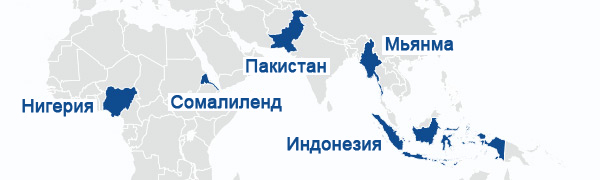 Пакистан – Двух христианок, обвиненных в “богохульстве”, полиция защитила от разгневанной толпы; молодой христианин, обвиненный в богохульстве, освобожден под залог, но все еще ожидает судаСомалиленд – Шестерых христиан обвиняют в преступлениях против исламаИндонезия – 19 человек пострадали по время теракта в церкви	Нигерия – Похищенные из колледжа в Кадуне студенты освобождены; в нападении на две церкви убиты четверо христиан и 20 раненыМьянма – Татмадав проводит рейды в церквях Качина; военные нанесли авиаудары по деревням народности карен, трое жителей убиты и восемь ранены«Мужайтесь, и да укрепляется сердце ваше, все надеющиеся на Господа»Псалом 30:25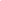 Пакистан – Двух христианок, обвиненных в “богохульстве”, полиция защитила от разгневанной толпы; молодой христианин, обвиненный в богохульстве, освобожден под залог, но все еще ожидает суда9 апреля полицейские спасли двух христианок в Фейсалабаде, Пакистане, работающих медсестрами в больнице, от разгневанной толпы, которая обвиняла их в “богохульстве”.Сотрудница больницы Марьям Лал получила ножевое ранение до прибытия полиции, которая забрала ее и студентку-медсестру Неуш Арудж, чтобы защитить их от нападения толпы.Позже женщинам предъявили обвинение в “богохульстве” по статье 295-B УК Пакистана, которая запрещает повреждение или осквернение Корана и предусматривает за это наказание в виде пожизненного лишения свободы.Коллеги-мусульмане обвинили этих женщин в “богохульстве” за то, что они сняли наклейку с цитатой из Корана. Персонал больницы принял участие в акции протеста, организованной религиозными активистами с требованием суда над виновницами.Марьям сообщила полиции, что сняла наклейку, убирая шкаф, и отдала ее старшей медсестре, заканчивая свою ночную смену вместе с Неуш. А старшая медсестра обвинила ее в осквернении Корана.Пакистанские законы о “богохульстве” часто используются для ложных обвинений с целью сведения личных счетов. Особенно часто от этого страдают христиане, так как даже простое исповедание христианской веры может быть расценено как “богохульство”, и суды низшей инстанции, как правило, встают на сторону мусульман, так как их свидетельство весомее, согласно шариату (исламскому закону).1 марта верховный суд Лахора освободил под залог молодого христианина Набила Масиха, который провел в тюрьме уже больше четырех лет, обвиненный в “богохульстве”, но его все еще ждет суд. Его адвокат Насиб Анджум сказал: “Я продолжаю вести эти судебные разбирательства, добиваясь его освобождения”.Набил, который продолжает настаивать на своей невиновности, был обвинен в 2016 году за то, что якобы опубликовал на своей странице в Фейсбук оскорбительное изображение. Тогда ему было 16 лет, он был самым молодым, кого обвинили в подобном преступлении. Если его признают виновным, ему грозит до десяти лет тюрьмы.Просите Бога, Который есть наше прибежище и сила, наш скорый помощник в бедах, чтобы Он утешил наших сестер Марьям и Неуш (Псалом 45:2), ожидающих суда. Просите о том, что они и наш брат Набил добились правосудия, чтобы Бог защитил избранных Своих, вопиющих к Нему день и ночь, как Он обещал (Луки 18:7-8). Благодарите Бога за освобождение Набила под залог и молитесь, чтобы Марьям и Неуш тоже освободили. Молитесь о защите Набила от ревностных мусульман, которые, возможно, захотят с ним расправиться, искренне веря, что тем самым угодят Аллаху. Продолжайте молиться об изменении пакистанских законов о богохульстве, чтобы ими не злоупотребляли против невинных людей, или о полной их отмене.В началоСомалиленд – Шестерых христиан обвиняют в преступлениях против исламаШестерым христианам в Сомалиленде 4 апреля предъявлены обвинения в преступлениях против государственной религии (ислама) и подстрекательстве к нарушению общественного порядка. Первое судебное слушание состоялось 19 апреля в Харгейсе, столице Сомалиленда, на нем присутствовали различные международные наблюдатели. Следующее слушание должно было состояться 27 апреля.Среди обвиненных христиан есть супружеская пара, Мохамед и Хамди, их арестовали прямо с новорожденным малышом на руках в январе 2021 года. Их и еще одну христианку обвинили в отступничестве (от ислама) и в распространении христианства.17 апреля Астер, эфиоплянка, арестованная вместе с Мохамедом и Хамди, и одна сомалийка, которая жила у этой семейной пары, были освобождены и депортированы с еще одним христианином из Эфиопии.Официальной религией в Сомалиленде является ислам. Государство объявило о своей независимости от Сомали в 1991 году. В ее конституции закреплено право на свободу вероисповедания, но также запрещается мусульманам переходить в другую религию, запрещается пропаганда любой другой религии кроме ислама и говорится, что все законы должны соответствовать общим принципам шариата (исламского закона).Молитесь об этих шести христианах, которые остаются тверды и мужественны, несмотря на продолжение судебных преследований, зная, что Господь всегда с ними (И. Навин 1:9). Просите Бога восполнить все их нужды и позаботиться о малыше Мохамеда и Хамди. Благодарите за отвеченные молитвы об освобождении трех христиан. Молитесь о христианах в Сомалиленде, чтобы стойкость этих верующих вдохновила их и слово Господне распространялось по всей стране (Деяния 13:49).		В началоИндонезия – 19 человек пострадали по время теракта в церквиДва террориста-смертника устроили 28 марта, на Вербное воскресенье, теракт у здания церкви в Макасаре на индонезийском острове Сулавеси, в результате которого пострадали 19 человек.Два террориста подъехали на мотоциклах к боковому входу в церковь, но охрана помешала им войти. Оба террориста умерли на месте.На следующий день полиция Индонезии провела рейды  в провинциях Макасара, Большая Джакарта и Западная Нуса-Тенгара, в результате которых были арестованы 13 человек и изъяты взрывчатые вещества.По словам полиции, террористами были супруги, которые принадлежали к группировке «Джамаа аншарут даула» (ДАД), связанной с террористической группировкой «Исламское государство» (ИГ, ИГИЛ). ДАД подозревается в совершении терактов с участием террористов-смертников в трех церквях в Сурабае, Ява, в 2018 году, когда были убиты 13 человек и ранены 40.Президент Индонезии Джоко Видодо осудил последнее нападение, а его правительство распорядилось усилить меры безопасности в местах проведения богослужений.Гомар Гултом, глава Совета церквей Индонезии, призвал народ сохранять спокойствие и довериться властям.Республика Индонезия – государство с самым крупным мусульманским населением в мире, где в последние годы усиливается радикальная исламская идеология.Благодарите Господа, что никто не погиб во время теракта (кроме самих террористов) и что в этом году на Пасху подобных нападений на христиан было мало, хотя, как правило, в этот период они учащаются. Вознесите на руках молитве христиан в Индонезии и просите Господа крепко утвердить их Духом Своим и наполнить сердца их верою (Ефесянам 3:16-17). Молитесь о прекращении распространения радикального ислама в этой стране, где всего поколение назад христиане и мусульмане мирно сосуществовали как равные. Молитесь о том, чтобы правительство Индонезии принимало действенные меры по пресечению исламского экстремизма. Просите Господа коснуться террористов, чтобы они раскаялись в своих злых помыслах и поступках.		В началоНигерия – Похищенные из колледжа в Кадуне студенты освобождены; в нападении на две церкви убиты четверо христиан и 20 раненыИз 39 студентов (в основном христиан), похищенных в марте из Федерального колледжа лесного хозяйства в Мандо, штат Кадуна, Нигерия, пятеро были освобождены, об этом власти сообщили 5 апреля.39 студентов (23 девушки и 16 юношей) были похищены группой вооруженных бандитов, напавших на колледж 11 марта.Пятеро освобожденных студентов проходят сейчас медицинское обследование на военном объекте. На видео, опубликованных похитителями, было видно, что студентов пугали и избивали.30 марта в нападении на церковь в деревне Айе-Тумар, штат Бенуэ, Средний Пояс Нигерии, был убит служитель церкви и трое прихожан. Нападавшие вошли в церковь сразу после завершения утреннего богослужения. Они застрелили служителя – Фердинанда Фанена Нгугбана – и трех других, их имена: Мфаве Тумачихи, Мбангохор Тсебо и Орлукаа Улу. Нападавшие также подожгли дома в деревне, об этом сообщили местные власти. 18 марта пострадали 20 христиан, в том числе три пастора, во время нападения толпы мусульман на церковь в Илорине, штат Квара. Христиане организовали мирный протест против директивы правительства штата о том, что христианские школы должны разрешить ученицам-мусульманкам носить хиджаб, а также против временного закрытия десяти школ в Илорине за отказ выполнить это требование. Толпа мусульман больше часа бросала камни и угрожала сжечь здание церкви.Реувен Идову Ибитойе, генеральный секретарь Христианской ассоциации Нигерии, сказал, что ношение исламских одеяний поможет террористам во время нападений на школы быстро распознавать мусульман и христиан.Благодарите Бога за отвеченную молитву об освобождении студентов. Молитесь о них, их имена: Марьям Данлади, Обадья Хабаккук, Фрэнсис Пол, Абубакар Якубу и Амина Юсуф. Сейчас они приходят в себя после пережитого. Продолжайте молиться об освобождении остальных студентов (21 девушки и 13 юношей), которые все еще находятся в руках боевиков. Молитесь, чтобы они мужались и сердце их укреплялось в надежде на Господа (Псалом 30:25). Молитесь о скорбящих семьях христиан в штате Бенуэ, чтобы Господь отер всякую слезу с их очей и они утешились осознанием того, что однажды они снова увидят своих родных и близких в присутствии Божьем (Откровение 21:4). Молитесь об исцелении пострадавших христиан в Кваре, а также о тех, кто совершает все это ужасное насилие, чтобы они обратились в покаянии к Богу истинному и обрели мир, который может дать только Христос. Молитесь о мудром, справедливом и мирном решении проблемы, спровоцировавшей насилие в Кваре.	В началоМьянма – Татмадав проводит рейды в церквях Качина; военные нанесли авиаудары по деревням народности карен, трое жителей убиты и восемь ранены3 апреля армия Мьянмы (Татмадав) провела рейды в церковных зданиях штата Качин.Солдаты из Северного командования обыскали три церкви в поселке Мохнин, чтобы проверить информацию, что христиане якобы укрывают лидеров протеста и что служители церкви вовлечены в антипереворотную деятельность.“Это был не выборочный обыск. Они тщательно все проверяли, перелезая через заборы и заходя в каждое здание на территории комплекса”, - рассказывает пастор Аун Сенд. В стране, где большинство населения исповедует буддизм, продолжает сохраняться напряженность после военного переворота, произошедшего 1 февраля, когда власть в стране захватили военные, в тот же день тысячи сельских жителей народности карен были вынуждены бежать, спасаясь от обстрелов военными.Татмадав много лет преследует народности карен, чин и качин, исповедующие в основном христианство, а также народность рохинджа, исповедующую в основном ислам.27 марта военные истребители нанесли авиаудары по деревне Дай Пу Ноэ в районе Папун, где проживают в основном христиане, в результате чего погибли по меньшей мере трое человек народности карен и восемь получили ранения.28 марта военные нанесли авиаудары по деревням народности карен и лагерю переселенцев в районе Мутрав, в результате 3 000 человек бежали в соседний Таиланд.Воззовите к Богу в молитве о Его возлюбленных детях в Мьянме. Да познают они, что Господь с ними всегда, даже когда они переходят через воды и проходят через огонь (Исаия 43:2). Молитесь, чтобы Господь позаботился о тех, кто скорбит о потери родных и близких, и о тех, кто был вынужден бежать из-за постоянных нападений. Просите о том, чтобы Бог разрушил планы нечестивых, замышляющих зло и насилие (Псалом 111:10).		В началоЧитайте новые публикации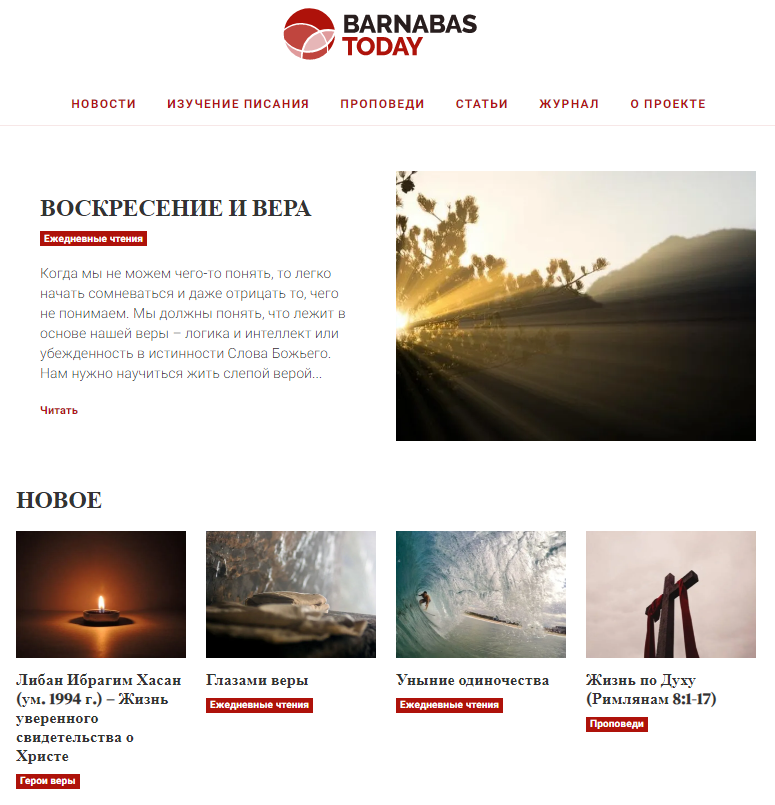 barnabastoday.com/ru  